WIPO CONFERENCEThirty-Eighth (23rd Ordinary) SessionGeneva, October 2 to 11, 2017REPORTadopted by the ConferenceThe Conference was concerned with the following items of the Consolidated Agenda (document A/57/1):  1, 2, 3, 4, 5, 6, 8, 10, 12, 30 and 31.The reports on the said items are contained in the General Report (document A/57/12).Mr. Manuel Guerra Zamarro (Mexico) was elected Chair of the Conference;  Ms. Mariya Sirotina (Kazakhstan) and  Mr. Anatole Fabien Nkou (Cameroon) were elected Vice-Chairs.[End of document]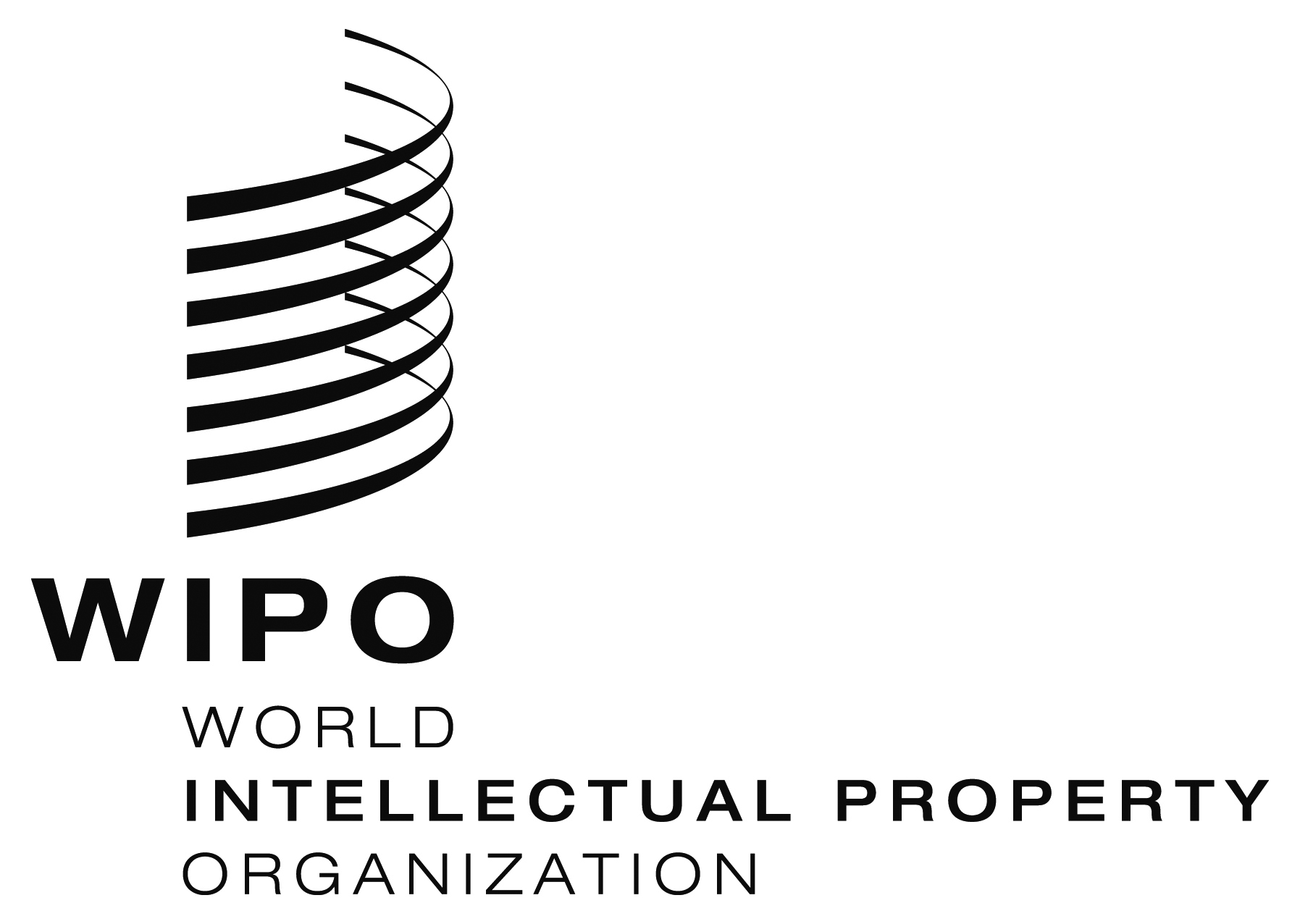 EWO/CF/38/1   WO/CF/38/1   WO/CF/38/1   ORIGINAL:  EnglishORIGINAL:  EnglishORIGINAL:  EnglishDATE:  December 14, 2017DATE:  December 14, 2017DATE:  December 14, 2017